Cookie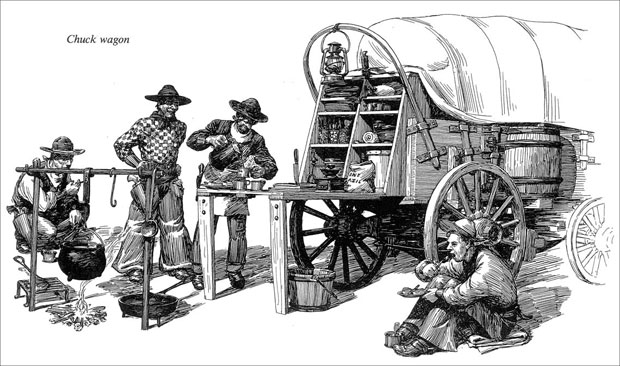 